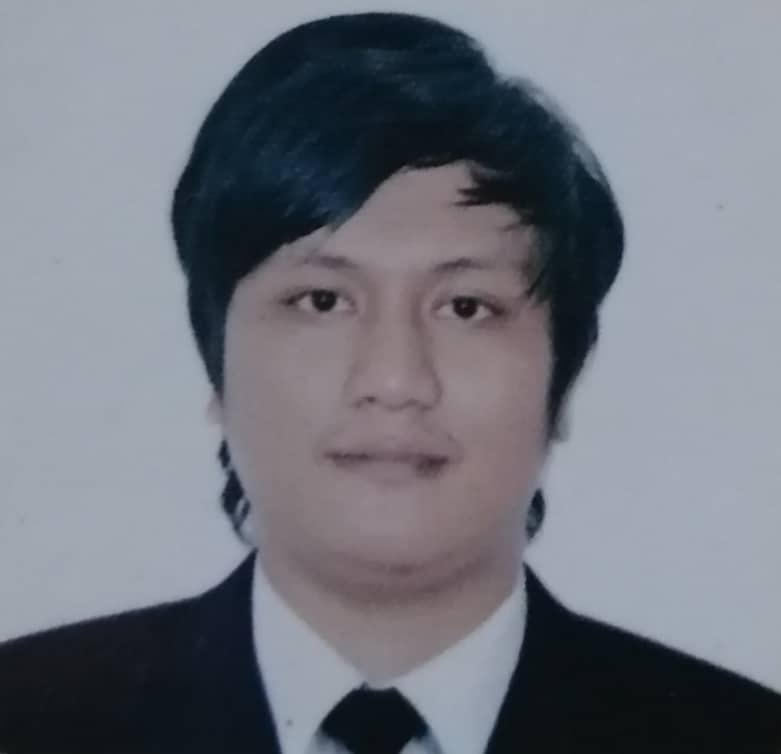 EPHRAIM ELECTRICIAN/ELECTRICAL/TECHNICIANelectrician @ midfield terminal building project abu dhabi international airport-Anel emiRATESmarch 20,2018 – JULY 14, 2019.AWARD received:RECEIVED THE APPRECIATION AWARD.Awarded as exemplary work attitude, discipline and performance in compliance with HEALTH, SAFETY AND ENVIRONMENT POLICIES OF THE PROJECT. Granted on August 31,2018.DUTIES AND RESPONSIBILITIES*Layout and Piping, Box setting, slabbing*Cable pulling of feeder line/Ducab wire and Elswedy wire.*Performing of wiring*Fire alarm system / Public ADDRESS*Installation of module of fire alarm and relay*Installation of electrical devices /lightning fixtures*Termination of panel board /Isolated switches*Termination of module of lighting control*Snagging*Installation of cable Tray and trunking.TECHNICIAN / ELECTRICIAN – al-khobar, kingdom of Saudi Arabiaaugust 13, 2015 to august 13, 2017 (END OF CONTRACT)	DUTIES AND RESPONSIBILITIES*Performing in commercial and residential electrical wiring, repair and maintenance*Fixtures and lightning system*Read and interpret electrical drawing and diagram.*Piping and lay-out lighting and pener*Wiring termination / Panel board / cable pulling*Install safety system including emergency lighting in terms of fible power ang battery supply*Trouble shoot electrical faults and fixtures problem installation*Ability to perform jobsite risk assessments and maintain safe work environment.BUILDING ELECTRICIANJanuary 2014 to January 201DUTIES AND RESPONSIBILITIES*Piping and layout*Slabbing*Box setting*electrical wiring*cable pullingBUILDING ELECTRICIAN January 08, 2015 to August 01, 2015DUTIES AND RESPONSIBILITIES*Box setting layout and piping /conduct bending*Performing electrical wiring / fire alarm systems / public address*Cable pulling of feeder line*Installation of electrical devices and lighting fixtures.ELECTRICIAN May 2013 to January 2014 DUTIES AND RESPONSIBILITIES*Installing of Electrical devices*Terminating of Panel board*Piping and layout*Performing electrical wiring*Testing and commissioning feeder lineELECTRICIAN / TECHNICIAN Electricia/TechnicianJanuary 2012 to April 2013DUTIES AND RESPONSIBILITIES*Power rehabilitation building wiring and lining electrical maintenance*Comprehensive experience in the repair and maintenance of motors control panel and major mechanical and electrical system, including timers, ciremit, breaker, feeder coils and relays*Testing and commissioning*Transmission line and linemen